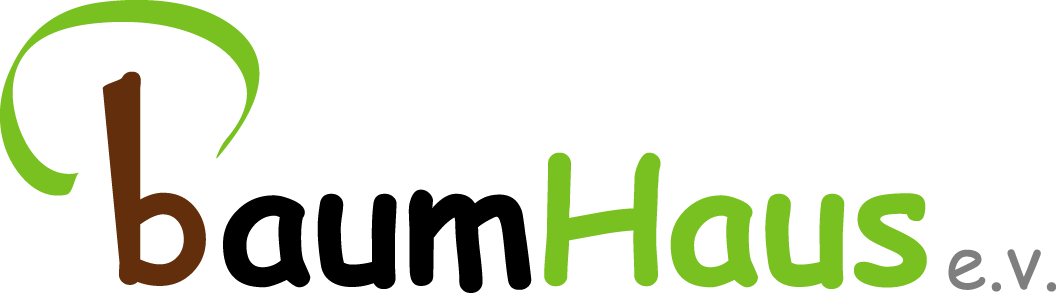 Angebote ab 20.03.23Geöffnete Räume von 12.00-13.50 Uhr (abwechselnd immer angepasst an die Interessen der Kinder):Schulhof: Freispiel, Fußball, Basketball, Klettern und Toben, geöffnetes Häuschen mit verschiedenen SpielgerätenVilla: Maltische und RollenspielBetreuungsraum 2a: Bauraum1.Klassen: Spiele u.ä.Ruheraum/BibliothekFoyer HauptgebäudeMontagDienstagMittwochDonnerstagFreitag13-13.45 UhrKarate IBewegungsraumnach Anmeldung13.15-14UhrChorMusikraum2./3. Klasse12.30-13.15 UhrDinosKlasseKunstraumnach Anmeldung13-16 Uhr LeckerschmeckerKinderkücheKlässlernach Anmeldung13 – 13.45 UhrOffenes Angebot im Bewegungsraum14-15 UhrKarate IIBewegungsraumnach Anmeldung14.45-16.15 UhrWald-AGAngebot für alle nach Anmeldung15-16 UhrDas besondere Spiel Raum 4b offenes Angebotfür 2.-4. Klassen14.45-16.15 UhrGraichen-AGKunstraumTeilnahme mit Anmeldung15-16 UhrTanz-AGBewegungsraumAngebot für alle nach Anmeldung14-15 UhrIdee-CaféKunstwerkraumoffene verschiedene Angebote15-16 UhrKreativangebotoffenes Angebot14.45-16.30 UhrIBA (extern)MusikraumNach Anmeldung15-16 UhrSchachMensa1./2. Klassen